My Reading Log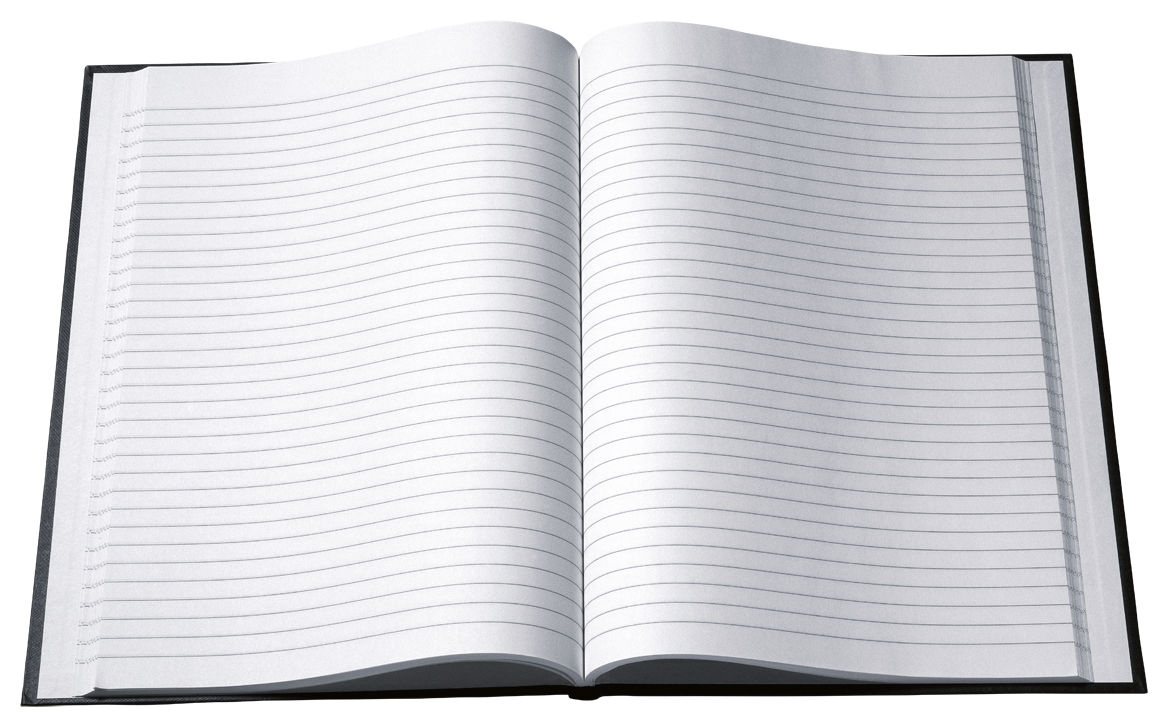 DateBook TitleStartTime StartPage EndTime EndPage :P.:P.:P.:P.:P.:P.:P.:P.:P.:P.:P.:P.:P.:P.:P.:P.:P.:P.:P.:P.:P.:P.:P.:P.:P.:P.:P.:P.:P.:P.:P.:P.:P.:P.:P.:P.:P.:P.:P.:P.